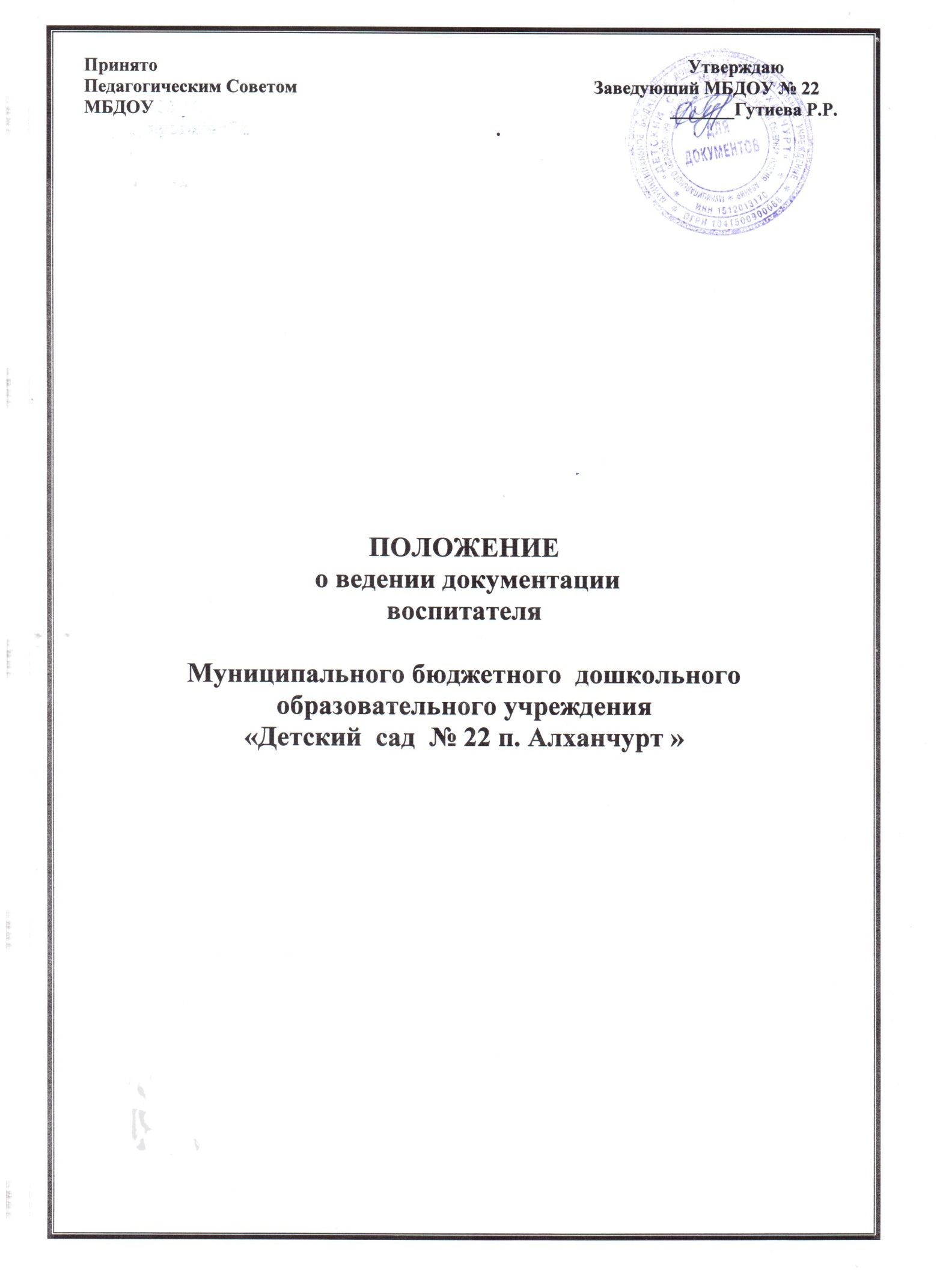 I. Общие Положения1.1.Настоящие положение разработано муниципальным бюджетным дошкольным образовательным учреждением «Детский сад № 22 п. Алханчурт» для определения перечня основной документации воспитателя и установление единых требований к ней.1.2.Срок действия  Положения не ограничен.II. Основные задачи ПоложенияУстановление порядка ведения документации, форм, сроков ее заполнения и хранения воспитателем ДОУ.III. Основные функции ПоложенияДокументация оформляется воспитателем под руководством старшего воспитателя,  старшей медицинской сестры ДОУ  ежегодно до 15 сентября.При заполнении документации не допускаются исправления, помарки, вызывающие сомнения в правильности внесенных изменений.Допускается рукописное изложение материала и печатные варианты ведения документации. При заполнении документации используется один цвет чернил.За достоверность сведений, качество оформления документации несет ответственность воспитатель.Контроль за ведением документации осуществляет заведующий,  старший воспитатель, старшая медицинская сестра ДОУ согласно системе контроля дошкольного учреждения.IV. Перечень основной документации воспитателя       1.Локальные акты по обеспечению деятельности воспитателя:   (срок хранения - постоянно)1.1 Должностная инструкция воспитателя.1.2 Инструкция по охране жизни и здоровья детей.1.3 Инструкция по охране труда.     1.4  Инструкция по охране труда при проведении занятий пофизической культуре;     1.5 Инструкция по охране труда при проведении гимнастики;     1.6 Инструкция по охране труда при проведении прогулок,экскурсий;     1.7 Инструкция по охране труда при проведении спортивных иподвижных игр.    1.8 Инструкция по охране труда при проведении массовыхмероприятий2.Документация по организации работы воспитателя:2.1 Основная общеобразовательная программа дошкольного образования по возрастным группам.2.2 Перспективное и календарное планирование в соответствии с Положением о планировании.2.3 Расписание НОД.2.4  Мониторинг достижения детьми планируемых результатов освоения ООПДО (педагогическая диагностика, мониторинг целевых ориентиров). Срок хранения 5 лет.2.5 Оснащение предметно – развивающей среды в соответствии с возрастной группой.2.6 Распорядок жизни группы.2.7 Портфолио воспитателя (находится в методическом кабинете ДОУ. Срок хранения – постоянно).2.8 Творческая папка по самообразованию (Срок хранения - постоянно).2.9 Паспорт группы 2.10 Циклограмма деятельности воспитателя2.11Рекомендации специалистов ДОУ, педагогических советов, семинаров, методических объединений педагогов района, города и т.д.3.Документация по организации работы с воспитанниками ДОУ.3.1 Табель посещаемости детей. 3.2  Сведения о детях и родителях.3.3  Лист здоровья на воспитанников группы.3.4  Режим дня группы на теплый и холодный период времени.3.5  Карта стула детей (только для детей до 3-х лет).3.6  Утренний фильтр (только для детей до 3-х лет) и в эпидемиологический период во всех группах.4. Документация по организации взаимодействия с родителями и семьями воспитанников.4.1  Социальный паспорт семей воспитанников группы (Приложение№7).4.2  План взаимодействия с родителями воспитанников группы.4.3  Протоколы родительских собраний группы. V. Заключительные Положения5.1 Воспитатель в группе оформляет уголок для родителей; разрабатывает схему расположения детей за столами; составляет списки детей на шкафчики, полотенца, кровати.                                                          Распорядок жизни группы (примерный)                                                                                                 Положение №1                               Приложение №2	Табель посещаемости детей 	МесяцПримерУсловные обозначения: ( н – отсутствие, пробел присутствие)Приложение №3Сведения о детях и родителях Лист здоровья на воспитанников группы	                          Приложение № 4                                                                                                                            Приложение № 8Схема расположения детей за столамиI вариантПетрова Таня	   Максимов Ваня                        Сидоров ДимаИванов Сережа                    Кузнецова Оля                          Сергеева Таня	II вариант            Иванов Сережа                                                                            Сергеева Таня                                                                  Сидоров Дима    Сидоров Дима  	Петрова Тан              Петрова ТаняПетрова Таня                     Иванов Сережа                                                                        Сергеева ТаняIII вариант                                                                Иванов Сережа Сергеева Таня                      	Петрова ИраПеров Женя	Ивонов Дима Сергеева Оля                                        Иванов Коля                                      Петров Влад                                                                                                                       Приложение № 5                   Карта стула детей (только для детей до 3-х лет )                МесяцУсловные обозначения:  - отсутствие стула	+ имеется стул	Ж – жидкий стул Приложение № 6    Утренний фильтр ( только для детей до 3-х лет) и в эпидемиологический период во всех группахПриложение № 7Социальный паспорт семей воспитанников группы   Приложение №1Распорядок дня  в старшей  группе  детского сада.    Приложение №1Распорядок дня  в старшей  группе  детского сада.    Приложение №1Распорядок дня  в старшей  группе  детского сада.    Приложение №1Распорядок дня  в старшей  группе  детского сада.    Приложение №1Распорядок дня  в старшей  группе  детского сада. №ВремяДетиВоспитательпомощник воспитатель17.00 – 8.00Самостоятельно, без напоминания, здороваются с другими детьми и воспитателем, прощаются с родителями. Играют, выполняют трудовые  поручения педагога.Занимаются разными делами. Собирают игрушки. Если прием происходит на участке, обращают внимание на погодные явления и в зависимости от их характера самостоятельно решают, какие игрушки и пособия подготовить к прогулке; перед входом в помещение приводят в порядок свою одежду, обувь, помогают в этом другим детям.Готовится к приему детей: осматривает помещение, проветривает (до прихода детей), приготавливает игрушки, для того, чтобы поручить детям вынести их на участок (если прием организован на участке). Если дети будут приходить в группу, проверяет все ли готово для игр, выполнения поручений дежурных. Встречает детей, поощряет тех, кто без напоминания взрослых здоровается, оказывает услугу другу, выполняет правила поведения. Организует ситуации, направляющие детей на выполнение этих правил. Помогает им проявлять инициативу при выполнении поручений, воспитывает у детей бережное отношение к материалам и предметам труда.Способствует продолжению игр, начатых накануне. Обсуждает с детьми, какие игрушки, пособия в зависимости от погодных условий нужно приготовить для прогулки. Если прием проходит на участке, следит за тем, чтобы дети самостоятельно собрали игрушки и привели себя в порядок перед входом в помещение, старается создать у детей бодрое, веселое настроение, беседует с родителями28.00-8.20Входят в помещение, раздеваются, пользуются туалетом, моют руки, играют, дежурятЕсли прием проходит на участке, приглашает детей входить в помещение. Следит за тем, чтобы входил только тот, кто привел себя в порядок. В раздевальной комнате  обращает внимание не только на то, как быстро раздеваются дети, но и на то, выполняют ли дети необходимые правила, заботятся ли о своих друзьях. Особое внимание обращает на культуру поведения (говорить тихо, общаться друг с другом вежливо, уступать) Учит их не только, отбирать вещи для просушки, но и развешивать их в определенном месте. Дает оценку поведения детей. Направляет детей в группу, где их встречает младший воспитатель. Если групповая комната далеко, передает детей младшему воспитателю, которая к этому времени приходит в раздевальную комнату. Вместе с оставшимися детьми идет в группу. Проводит сквозное проветривание, если прием детей проходит на участке. Убирает помещение, готовит место для утренней гимнастики. Встречает детей с прогулки. Следит, чтобы все вымыли руки, пользовались туалетом,  при необходимости помогает детям.8.20-8.30Занимаются утренней гимнастикой. Переходят в умывальную и туалетную комнаты (дежурные по столовой идут первыми)Проводит утреннюю гимнастику. В конце гимнастики напоминает детям день недели, месяц. Следит, чтобы дежурные по столовой первыми пошли мыть руки.Идет за завтраком, раздает еду, помогает воспитателю в организации завтрака,48.30-8.55Моют руки. Дежурные по столовой выполняют свои обязанности. Дети, вымыв руки, постепенно садятся за столы. Завтракают, окончившие завтрак играют. Дежурные заканчивают свою работу.Наблюдает за работой дежурных по столовой,  следит, чтобы их действия были рациональны, экономичны. Приучает работать старательно, аккуратно, самостоятельно замечать необходимость помочь младшему воспитателю, детям. Учит оказывать эту помощь охотно, проводит завтрак. Старается, чтобы вслед за дежурными сели те дети, которые медленно едят, имеют плохой аппетит. Следит, чтобы дети правильно пользовались столовым прибором не только в обычных, но и в более сложных и измененных условиях (новое блюдо и т.д.)участвует в работе дежурных по обслуживанию детей. По окончании вытирает столы, пол.58.55-9.00Играют, помогают воспитателю готовиться к НОД, выполняют свои обязанностиГотовится к НОД, проверяет все ли подготовлено дежурными. При необходимости напоминает дежурным, как нужно готовиться. Поощряет тех, кто работает целенаправленно, точно, экономично.Помогает воспитателю в  подготовке к занятию.69.00-10.00Готовят пособия для индивидуального пользования, занимаются. В перерывах играют, готовятся к следующей НОД, убирают пособия.Проводит НОД. Организует физкультминутку. Следит за работой дежурных. Направляет самостоятельную деятельность детей, в перерывах стимулирует детей к спокойным играм, проверяет все ли пособия убраны на место, поощряет тех, кто все сделал тщательно, напоминает, что нужно отобрать игрушки для прогулки в зависимости от игровых замыслов.Моет посуду, убирает умывальную и туалетную комнаты.Если предстоит музыкальная НОД  или физкультурная НОД, проводит влажную уборку помещения.710.00-10.15Пользуются туалетом, моют руки, одеваются на прогулку.Следит, чтобы дети правильно пользовались туалетом, мыли руки, если это необходимо, предлагает вспомнить соответствующие правила.  Переходит в раздевальную комнату. В процессе одевания поощряет самостоятельность, аккуратность детей, их умение обратиться за помощью к другу, самому оказать помощь. Выводит на участок детей, одевшихся первыми.Встречает детей в раздевальной комнате, куда они постепенно приходят (если позволяет помещение) самостоятельно. После того как воспитатель выйдет с частью уже одевшихся детей на прогулку, наблюдает за остальными. Выводит их на участок810.15-12.15Гуляют, играют в различные игры (подвижные, строительные, сюжетно-ролевые), беседуют друг с другом, с воспитателем, наблюдают за окружающим, трудятся на участке. По окончании прогулки собирают выносной материал, приводят в порядок одежду и обувь.Помогает детям организовать игры, труд, наблюдения, распределить роли  и обязанности. Следит, чтобы все дети были заняты, чтобы подвижные игры чередовались со спокойными. Во время выхода с участка учит детей правилам дорожного движения, правилам поведения в общественных местах.  Следит за тем, чтобы дети, которым это поручено, осмотрели весь участок, собрали и убрали выносной материал. Поощряет детей, которые перед выходом в помещение, самостоятельно без напоминания, приводят в порядок свою одежду, проявляют желание помочь другим детям.Моет посуду, убирает умывальную комнату. Выполняет различные хозяйственные дела. Готовит постели (для сна). Проводит сквозное проветривание.912.15-12.45Входят в помещение. Дети раздеваются, идут в туалет и моют руки. Те, кто уже сделал это, проходят в группу и садятся за стол. Приглашает детей входить в помещение, следит за тем, чтобы предварительно они приводили в порядок свою одежду. Входит в помещение со всеми детьми. Организует раздевание. Обращает внимание на то, чтобы дети не только раздевались и аккуратно  складывали свою одежду, но и приводили в порядок раздевальную комнату (двери шкафчиков должны быть закрыты, банкетки стоять на месте). После того, как все дети разденутся,  идет с ними в туалет, умывальную комнату, группу. Следит за мытьем рук, пользованием туалетом.Встречает детей в раздевальной комнате, собирает намокшую одежду, раскладывает ее,  уже раздевшихся детей ведет в   умывальную комнату. После того как остальные дети с воспитателем придут в группу, идет за обедом. Начинает раздавать пищу.1012.45-13.10Садятся за столы, обедают, те, кто закончил обедать, идут в туалет и начинают готовиться ко сну. Дежурные заканчивают работу.Следит за  выполнением дежурными их обязанностей, за тем, чтобы они самостоятельно сервировали столы в соответствии с меню.  Закрепляет у детей навык пользования столовыми приборами, обращает внимание на манеры поведения за столом, осанку. Проверяет, закрыты ли окна в помещении, где будут  раздеваться перед сном. Продолжает раздавать пищу,  помогает дежурным, следит, чтобы дежурные сели за стол первыми. Закрывает окна в помещении,  где дети раздеваются перед сном, наблюдает за теми, кто еще не закончил обед.1113.10 -15.00Раздеваются, спят.Следит, чтобы дети не только снимали одежду, но и складывали ее в определенной последовательности, аккуратно. Разрабатывает планирование.Пополняет развивающую среду, готовится к НОД и т. п.Убирает помещение, моет посуду, выполняет хозяйственные дела. 1215.00-15.30Одеваются, убирают постели, принимают воздушно-водные процедуры. Играют.Постепенно, по мере пробуждения, поднимает детей. Проводит воздушно-водные процедуры. Поощряет детей самостоятельно участвовать в них.Проводит совместно с воспитателем воздушно-водные процедуры, убирает помещение, в котором они проходили.1315.30-15.45Играют, готовятся к полднику. Дежурные по столовой выполняют свои обязанности. Полдничают. Окончившие полдник, играют.Организует игры детей. Поощряет продолжение ранее начатых игр, приглашает детей на полдник. По мере надобности создает ситуации, при которых дети должны проявить себя в частично или полностью изменённых условиях.Идет за полдником, раздает пищу, подготавливает место для грязной посуды. Убирает посуду после полдника. Начинает мыть посуду.1415.45-16.15Играют, участвуют в развлечениях, организованных воспитателем. Рассматривают книги, слушают чтение воспитателя, беседуют, декламируют стихи и т.д. Занимаются самостоятельным художественным творчеством. Участвуют в уборке групповой комнаты, выполняют поручения воспитателя.Организует различные игры, стимулирует детей к проявлению самостоятельности и инициативы. Формирует умение довести начатое дело до конца, добиться результата; воспитывает стремление что-то сделать для других. Развивает и обогащает содержание игр детей на основе знаний полученных из книг, наблюдений. Стимулирует отражение в играх быта семьи, детского сада. Поощряет желание воспитанников петь, читать стихи. Создает ситуации, способствующие развитию речевого общения.Моет посуду.1516.15-18.00Пользуются туалетом, одеваются и выходят на прогулку. Гуляют. Проводит одевание и выход детей на прогулку. Организует прогулку. Уделяет внимание индивидуальному общению с детьми. Беседует с родителями.После того, как воспитатель с частью детей уходит в раздевальную комнату, наблюдает за тем, как оставшиеся пользуются туалетом. Идет  с ними в раздевальную комнату. Остается там до выхода всех детей на участок. Убирает, проветривает помещение, выполняет необходимые хозяйственные дела.1618.00-18.30Входят в помещение, раздеваются, пользуются туалетом, моют руки. Играют. Проводит раздевание, мытье рук, наблюдает за играющими детьми. Беседует с детьми.Встречает детей с прогулки. Идет за ужином. Раздает ужин.1718.30-18.45Ужинают, постепенно переходят к играм.Проводит ужин.Моет посуду, туалет и другие хозяйственные помещения.1818.45-19.00Играют, уходят домой.Наблюдает за играми, индивидуально занимается с детьми, беседует с ними. Организует уборку игрушек и пособий, беседует с родителями. Готовится к работе на следующий день.№п/пФ.И. ребенкаДатаДатаДатаДатаДатаДатаДатаДатаДатаДатаДатаДатаДатаДатаПатронаж№п/пФ.И. ребенкаПатронажВ строке напротив Ф.И. заполняется срок и причина отсутствия№п/пФ.И. ребенкаДатаДатаДатаДатаДатаДатаДатаДатаДатаДатаДатаПатронаж№п/пФ.И. ребенка123456789Патронаж1Иванов СашанннннС 01 по 05. - ОРЗПрисутствует:Отсутствует:Присутствует:Отсутствует:Роспись педагогаРоспись педагога№ п/п Ф.И. ребенкаДата рожденияФ.И.О мамы.Год рождения,образование, место работы, должность, телефонФ.И.О папы.Год рождения,образование, место работы, должность, телефонДомашний адрес, телефонПримечание (родственники, доверенные лица, категория семьи и т.д.)123№ п/пФ.И. ребенкаРостВесРостВесГруппаздоровья Диагнозрекомендации№ п/пФ.И. ребенкаНачало годаНачало годаКонец годаКонец годаГруппаздоровья Диагнозрекомендации123№п/пФ.И ребенкаДатаДатаДатаДатаДатаДатаДатаДатаДатаДатаДатаДатаДатаДатаДатаДатаДатаДатаДатаДатаДатаДатаДатаДатаДатаДатаДатаДата№п/пФ.И ребенка11223344556677889910101010101111111111№п/пФ.И ребенкаувувувувувувувувуввууввуввууувв123№п/пФ.И. ребенкаДатаДатаДатаДатаДата№п/пФ.И. ребенкаt c КожаЗевПедикулезРоспись родителей№п/пФ.И. ребенка1231. Количествовсего:1.1. Полных семей1.2 Неполных семей1.3 Семей риска1.4 Многодетных1.5 Семей, имеющих детей инвалидов1.6 Семьи, где оба родители инвалиды1.7 Семьи, где 2 ребенка дошкольного возраста1.8 Семьи с несовершеннолетними родителями1.9 Молодые семьи 1.10 Малообеспеченные2. Количество семей, имеющих статус:2.1 Беженцев2.2 Переселенцев3. Образование3.1 Высшее3.2 Среднее3.3 Без образования4. Социальный статус:4.1 Служащие4.2 Предприниматели4.3 Рабочие4.4 Безработные5. Материальный уровень:5.1 Высокий5.2 Средний5.3 Низкий